Lochranza Centre Generic Risk Assessment: Evening Entertainment 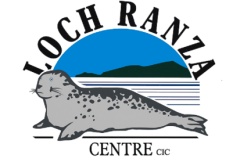 Date: 22/01/19Where hazards have been identified as generic to all activities, controls are specified in the Generic Instruction StandardsWhere hazards have been identified for specific classrooms, controls are specified in the Generic Risk Assessment Study Indoor(Key: 1-7 = Low Risk, 8-15 = Medium Risk, 16-25 = High Risk)Endorsed by: Chris Traill, Centre Operations ManagerDate: 22/01/19Hazards(Please specify)Existing Control Measures(Please specify if present)Residual Risk Level (Insert values and multiple scores: see key)Residual Risk Level (Insert values and multiple scores: see key)Residual Risk Level (Insert values and multiple scores: see key)LowMedHighWeather conditions – extreme temperatures, electrical storms, high winds.Staff trained in dynamic RA of weather condition, a senior member of staff to be available to assess and advice adverse weather conditions. Appropriate clothing to be worn for conditions. 4x1 = 4Collisions – guests with guest, guests with static objects, guests with moving objects.Supervision and briefing given by a trained member of staff. Using pre-approved space for activity. Lighting considerations made by a member of staff. 3x1 = 3Slips, trips and falls – uneven ground, lighting, weather conditions, wet underfoot.Using pre-approved space for activity. Staff to conduct a dynamic RA through out activity. Appropriate footwear to be worn through out. Lighting considerations made by a member of staff.2x2 = 4Lost childSupervision and briefing given by a trained member of staff, with boundaries for activity clearly defined. Staff trained in missing child procedure. For ‘Passport to the World’ instructors to use a monitoring system.1x1 = 1Faulty equipment – using unsafe equipmentAll equipment used to be periodically checked. Equipment to be checked before use by a member of staff. 2x1 = 2Vegetation & wildlife – foliage, guest specific allergies, stings & bitesUsing pre-approved space for activity. Lead staff member to check medical information. Staff to conduct a dynamic RA through out activity. Appropriate clothing to be worn by all. Any ticks to be removed and logged using the approved centre procedure.3x1 = 3